REPÚBLICA BOLIVARIANA DE VENEZUELA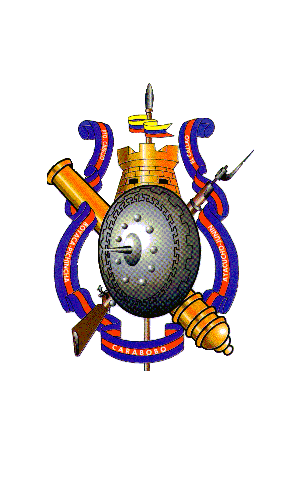 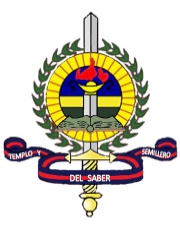 MINISTERIO DEL PODER POPULAR PARA LA DEFENSAEJÉRCITO BOLIVARIANODIRECCIÓN DE EDUCACIÓNGRUPO DE TRABAJO DE FORMACIÓNINSTRUCTIVO PARA LA CONFORMACIÓN Y ENTREGA DE EXPEDIENTES DEL PERSONAL  ASPIRANTE AL PROCESO DE OFICIALES DE TROPA 2021-2023. Los formato: separadores, indice, etiquetas y hoja de datos, anexos al presente instructivo no deberán ser modificados bajo ningún concepto.El expediente debe ser consignado por el aspirante a cadete en la ACADEMIA MILITAR CMDTE. EN JEFE HUGO RAFAEL CHÁVEZ FRÍAS el día de presentación en la misma.El expediente será revisado estrictamente por el personal designado en la AMCHC.La documentación deberá ser consignada en una carpeta marrón tamaño oficio con su respectivo gancho.Dederá incluir el formato del indice del expediente, la documentacion debe estar en extricto orden de acuerdo al indice, con sus respectivos separadores  individualmente en fundas plasticas.La etiqueta de identificación: deberá modificar los datos personales (apellidos, nombres y cédula de identidad), conserve el tamaño y fuente del formato de la etiqueta. posteriormente imprimir, recortar y pegar en la parte superior y centrada en la cubierta frontal de la carpeta marrón.La hoja de identificación: deberá modificar  los datos personales (apellidos, nombres y cédula de identidad), conserve el tamaño y fuente del formato y del cuadro de datos, posteriormente imprimir y pegar la fotografía tipo postal, medio cuerpo uniforme de gala de su componente, fondo de su componente.La hoja de datos personales: deberá ser llenada sin modificar los formatos los campos que no se apliquen dejar en blanco, luego imprimir y firmar.El oficio de postulación: será dirigido al; Director de Educación del Ejército Bolivariano. (GD. Hermes del Jesus Hernandez Marcano). Con el respectivo sello humedo  de recibido por la mesa de parte de la dirección de Educación del Ejército.ÍNDICE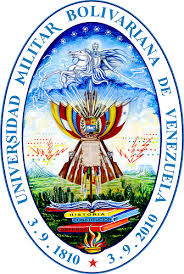 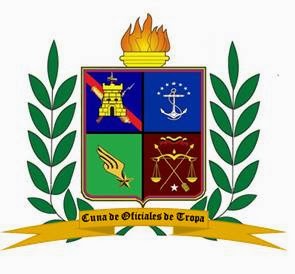 Comprobante de Preinscripción del Proceso de Captación de la Dirección de Educación del Ejército.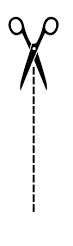 HOJA DE DATOS FILIATORIOS                        CARGO ACTUAL                                                                     UNIDADHoja de Datos Personales.1Oficio de Postulación de su Respectiva Unidad.2Opinión de Comando de su Respectiva Unidad.3Copia Legible de la Cédula de Identidad Ampliada al 50%.4Copia Legible del Carnet Militar de Ambos Lados.5Original del Acta de Nacimiento.6Fotografía Tipo Postal, Medio Cuerpo, Uniforme de Gala de su Componente, Fondo de su Componente.7Fotografía Tipo Postal, fondo azul, Cuerpo entero, en traje de baño olímpico color negro o azul marino.8Título de Bachiller Original y Fotocopia Simple.9Fondo Negro del Título de Bachiller, Autenticado.10Original y Fotocopia de las Notas Certificadas de Bachillerato.11Original y Fotocopia autenticada del Certificado de Aprobación del Curso de Tropa Profesional.12Original y Fotocopia Autenticada de las Notas Certificadas del Curso de Tropa Profesional.13Expediente Mecanizado del Tropa Profesional.14Fotocopia del Acta de Nacimiento de los Padres o Registro de Datos Filiatorios, según el SAIME.15Fotocopia del Acta de Defunción de los Padres. (si aplica)16Original de Ficha de Examen Médico, Donde sea declarado Apto Medicamente, Firmada y Sellada por el Director del Hospital Militar.17Comprobante de Preinscripción del Proceso de Captación de la Dirección de Educación del Ejército.18Hoja de Datos Personales.Oficio de Postulación de su Respectiva Unidad.Opinión de Comando de su Respectiva Unidad.Copia Legible de la Cédula de Identidad.Copia Legible del Carnet Militar de Ambos Lados.Original del Acta de Nacimiento.Fotografía Tipo Postal, Medio Cuerpo, Uniforme de Gala de su Componente, Fondo de su Componente.Fotografía Tipo Postal, Fondo Azul, Cuerpo Entero, en Traje de Baño Olímpico Color Negro o Azul Marino.Título de Bachiller Original y Fotocopia Simple.Fondo Negro del Título de Bachiller, Autenticado.Original y Fotocopia de las Notas Certificadas de Bachillerato.Original y Fotocopia autenticada del Certificado de Aprobación del Curso de Tropa Profesional.Original y Fotocopia Autenticada de las Notas Certificadas del Curso de Tropa Profesional.Expediente Mecanizado del Tropa Profesional.Fotocopia del Acta de Nacimiento de los Padres o Registro de Datos Filiatorios, según el SAIME.Fotocopia del Acta de Defunción de los Padres (si aplica).Original de Ficha de Examen Médico, Donde sea declarado Apto Medicamente, Firmada y Sellada por el Director del Hospital Militar.Original de Ficha de Examen Médico, Donde sea declarado Apto Medicamente, Firmada y Sellada por el Director del Hospital Militar.Original de Ficha de Examen Médico, Donde sea declarado Apto Medicamente, Firmada y Sellada por el Director del Hospital Militar.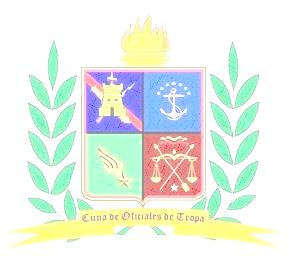 GRADOAPELLIDOS Y NOMBRESC.I.VCADMEZA ESCOBAR PEDRO ALEXANDER24.267.213EJÉRCITO NACIONAL BOLIVARIANOEJÉRCITO NACIONAL BOLIVARIANOEJÉRCITO NACIONAL BOLIVARIANOPegar fotografía tipo postal, medio cuerpo uniforme de gala de su componente, fondo de su componente.GRADOC.I. N°C.I. N°1° APELLIDO1° APELLIDO2° APELLIDO2° APELLIDO1° NOMBRE1° NOMBRE1° NOMBRE2° NOMBRE2° NOMBREFECHA NACIMIENTOFECHA NACIMIENTOLUGAR DE NACIMIENTOLUGAR DE NACIMIENTOESTADOESTADOFECHA DE GRADUACIÓNFECHA DE GRADUACIÓNFECHA ÚLTIMO ASCENSOCARGO POR RESOLUCIÓNN° DE RESOLUCIÓNFECHAFECHA DE PRESENTACIÓNFECHA DE PRESENTACIÓNFECHA DE PRESENTACIÓNFECHA DE PRESENTACIÓNGRADO DE INSTRUCCIÓNGRADO DE INSTRUCCIÓNGRADO DE INSTRUCCIÓNGRADO DE INSTRUCCIÓNGRADO DE INSTRUCCIÓNGRADO DE INSTRUCCIÓNÚLTIMO CURSO MILITAR EFECTUADOÚLTIMO CURSO MILITAR EFECTUADOÚLTIMO CURSO MILITAR EFECTUADOÚLTIMO CURSO MILITAR EFECTUADOÚLTIMO CURSO MILITAR EFECTUADOÚLTIMO CURSO MILITAR EFECTUADOÚLTIMO CURSO MILITAR EFECTUADOÚLTIMO CURSO MILITAR EFECTUADOÚLTIMO CURSO MILITAR EFECTUADOÚLTIMO CURSO MILITAR EFECTUADOIDIOMA N° 1IDIOMA N° 1IDIOMA N° 1IDIOMA N° 2IDIOMA N° 2IDIOMA N° 2IDIOMA N° 2GRUPO SANGUÍNEOGRUPO SANGUÍNEOGRUPO SANGUÍNEOGRUPO SANGUÍNEOGRUPO SANGUÍNEOGRUPO SANGUÍNEOFACTORFACTORALÉRGICO AALÉRGICO AALÉRGICO AALÉRGICO AALÉRGICO ARhRhTALLA CAMISATALLA PANTALÓNTALLA PANTALÓNTALLA PANTALÓNTALLA PANTALÓNTALLA GORRATALLA GORRATALLA GORRATALLA GORRACALZADO NºCALZADO NºRELIGIÓNRELIGIÓNRELIGIÓNRELIGIÓNRELIGIÓNRELIGIÓNARMA O SERVICIOARMA O SERVICIOARMA O SERVICIOESPECIALIDADESPECIALIDADESPECIALIDADESPECIALIDADESPECIALIDADESPECIALIDADARMAMENTO TIPOARMAMENTO TIPOARMAMENTO TIPOARMAMENTO TIPOARMAMENTO TIPOARMAMENTO TIPOMARCAMARCAMARCAMARCASERIAL N°SERIAL N°SERIAL N°CALIBREÚLTIMO CARGO DESEMPEÑADOÚLTIMO CARGO DESEMPEÑADOÚLTIMO CARGO DESEMPEÑADOÚLTIMO CARGO DESEMPEÑADOÚLTIMO CARGO DESEMPEÑADOÚLTIMO CARGO DESEMPEÑADOÚLTIMO CARGO DESEMPEÑADOÚLTIMO CARGO DESEMPEÑADOÚLTIMO CARGO DESEMPEÑADOÚLTIMO CARGO DESEMPEÑADOÚLTIMO CARGO DESEMPEÑADOÚLTIMO CARGO DESEMPEÑADOÚLTIMO CARGO DESEMPEÑADOÚLTIMO CARGO DESEMPEÑADOÚLTIMO CARGO DESEMPEÑADOÚLTIMO CARGO DESEMPEÑADOÚLTIMO CARGO DESEMPEÑADOÚLTIMO CARGO DESEMPEÑADOÚLTIMO CARGO DESEMPEÑADOÚLTIMO CARGO DESEMPEÑADODEPORTE 1DEPORTE 1DEPORTE 2DEPORTE 2DEPORTE 2DEPORTE 2DEPORTE 2DEPORTE 2HOBBYHOBBYHOBBYDIRECCIÓN DOMICILIARIADIRECCIÓN DOMICILIARIADIRECCIÓN DOMICILIARIADIRECCIÓN DOMICILIARIADIRECCIÓN DOMICILIARIADIRECCIÓN DOMICILIARIADIRECCIÓN DOMICILIARIADIRECCIÓN DOMICILIARIADIRECCIÓN DOMICILIARIAESTADOESTADOTELÉFONO DOMICILIARIOTELÉFONO CELULARTELÉFONO CELULARTELÉFONO CELULARTELÉFONO CELULARPOSEE VIVIENDA PROPIAPOSEE VIVIENDA PROPIAPOSEE VIVIENDA PROPIAPOSEE VIVIENDA PROPIAPOSEE VIVIENDA PROPIATELÉFONO DE EMERGENCIATELÉFONO DE EMERGENCIATELÉFONO DE EMERGENCIAE-MAILE-MAILE-MAILE-MAILE-MAILE-MAILVEHÍCULO N° 1VEHÍCULO N° 1VEHÍCULO N° 1VEHÍCULO N° 1VEHÍCULO N° 1VEHÍCULO N° 1VEHÍCULO N° 1VEHÍCULO N° 1VEHÍCULO N° 1VEHÍCULO N° 1VEHÍCULO N° 1VEHÍCULO N° 1VEHÍCULO N° 1VEHÍCULO N° 1VEHÍCULO N° 1VEHÍCULO N° 1VEHÍCULO N° 1VEHÍCULO N° 1VEHÍCULO N° 1MARCAMARCAMARCAMODELOMODELOMODELOMODELOMODELOMODELOMODELOMODELOAÑOCOLORCOLORCOLORCOLORCOLORCOLORPLACASNOMBRE ESPOSA(O)NOMBRE ESPOSA(O)NOMBRE ESPOSA(O)NOMBRE ESPOSA(O)NOMBRE ESPOSA(O)NOMBRE ESPOSA(O)APELLIDO SOLTERA(O)APELLIDO SOLTERA(O)APELLIDO SOLTERA(O)APELLIDO SOLTERA(O)APELLIDO SOLTERA(O)APELLIDO SOLTERA(O)APELLIDO SOLTERA(O)APELLIDO SOLTERA(O)APELLIDO SOLTERA(O)C.I. N°C.I. N°C.I. N°C.I. N°FECHA DE NACIMIENTOFECHA DE NACIMIENTOANIVERSARIO DE BODASANIVERSARIO DE BODASANIVERSARIO DE BODASANIVERSARIO DE BODASANIVERSARIO DE BODASANIVERSARIO DE BODASDEPORTE ESPOSA(O)DEPORTE ESPOSA(O)DEPORTE ESPOSA(O)DEPORTE ESPOSA(O)DEPORTE ESPOSA(O)DEPORTE ESPOSA(O)HOBBYHOBBYHOBBYHOBBYHOBBYNOMBRE DEL HIJO N° 1NOMBRE DEL HIJO N° 1NOMBRE DEL HIJO N° 1NOMBRE DEL HIJO N° 1FECHA DE NACIMIENTOFECHA DE NACIMIENTOFECHA DE NACIMIENTOFECHA DE NACIMIENTOFECHA DE NACIMIENTONOMBRE DEL HIJO N° 2NOMBRE DEL HIJO N° 2NOMBRE DEL HIJO N° 2NOMBRE DEL HIJO N° 2NOMBRE DEL HIJO N° 2NOMBRE DEL HIJO N° 2NOMBRE DEL HIJO N° 2NOMBRE DEL HIJO N° 2FECHA DE NACIMIENTOFECHA DE NACIMIENTONOMBRE DEL HIJO N° 3NOMBRE DEL HIJO N° 3NOMBRE DEL HIJO N° 3NOMBRE DEL HIJO N° 3FECHA DE NACIMIENTOFECHA DE NACIMIENTOFECHA DE NACIMIENTOFECHA DE NACIMIENTOFECHA DE NACIMIENTONOMBRE DEL HIJO N° 4NOMBRE DEL HIJO N° 4NOMBRE DEL HIJO N° 4NOMBRE DEL HIJO N° 4NOMBRE DEL HIJO N° 4NOMBRE DEL HIJO N° 4NOMBRE DEL HIJO N° 4NOMBRE DEL HIJO N° 4FECHA DE NACIMIENTOFECHA DE NACIMIENTOEN CASO DE EMERGENCIA NOTIFICAR A:EN CASO DE EMERGENCIA NOTIFICAR A:EN CASO DE EMERGENCIA NOTIFICAR A:EN CASO DE EMERGENCIA NOTIFICAR A:EN CASO DE EMERGENCIA NOTIFICAR A:EN CASO DE EMERGENCIA NOTIFICAR A:EN CASO DE EMERGENCIA NOTIFICAR A:EN CASO DE EMERGENCIA NOTIFICAR A:EN CASO DE EMERGENCIA NOTIFICAR A:EN CASO DE EMERGENCIA NOTIFICAR A:EN CASO DE EMERGENCIA NOTIFICAR A:EN CASO DE EMERGENCIA NOTIFICAR A:EN CASO DE EMERGENCIA NOTIFICAR A:EN CASO DE EMERGENCIA NOTIFICAR A:EN CASO DE EMERGENCIA NOTIFICAR A:EN CASO DE EMERGENCIA NOTIFICAR A:EN CASO DE EMERGENCIA NOTIFICAR A:EN CASO DE EMERGENCIA NOTIFICAR A:EN CASO DE EMERGENCIA NOTIFICAR A:TELÉFONOS (CÓDIGO DE ÁREA)TELÉFONOS (CÓDIGO DE ÁREA)TELÉFONOS (CÓDIGO DE ÁREA)TELÉFONOS (CÓDIGO DE ÁREA)TELÉFONOS (CÓDIGO DE ÁREA)TELÉFONOS (CÓDIGO DE ÁREA)TELÉFONOS (CÓDIGO DE ÁREA)TELÉFONOS (CÓDIGO DE ÁREA)TELÉFONOS (CÓDIGO DE ÁREA)TELÉFONOS (CÓDIGO DE ÁREA)TELÉFONOS (CÓDIGO DE ÁREA)TELÉFONOS (CÓDIGO DE ÁREA)TELÉFONOS (CÓDIGO DE ÁREA)TELÉFONOS (CÓDIGO DE ÁREA)TELÉFONOS (CÓDIGO DE ÁREA)TELÉFONOS (CÓDIGO DE ÁREA)TELÉFONOS (CÓDIGO DE ÁREA)TELÉFONOS (CÓDIGO DE ÁREA)TELÉFONOS (CÓDIGO DE ÁREA)FIRMA AUTÓGRAFA COMPLETAFIRMA AUTÓGRAFA COMPLETAFIRMA AUTÓGRAFA COMPLETAFIRMA AUTÓGRAFA COMPLETAFIRMA AUTÓGRAFA COMPLETAFIRMA AUTÓGRAFA COMPLETAFIRMA AUTÓGRAFA COMPLETAMEDIA FIRMAMEDIA FIRMAMEDIA FIRMAMEDIA FIRMAMEDIA FIRMAMEDIA FIRMAMEDIA FIRMAMEDIA FIRMAMEDIA FIRMAPULGAR DERECHOPULGAR DERECHOPULGAR DERECHO